Publicado en  el 05/04/2015 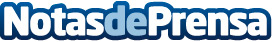 Agricultura solicita al Ministerio que declare la enfermedad del Fuego Bacteriano en toda EspañaEl objetivo es evitar agravios comparativos con otras comunidades autónomas en la comercialización de plantas de viveroDatos de contacto:Nota de prensa publicada en: https://www.notasdeprensa.es/agricultura-solicita-al-ministerio-que-declare_1 Categorias: Murcia Industria Alimentaria http://www.notasdeprensa.es